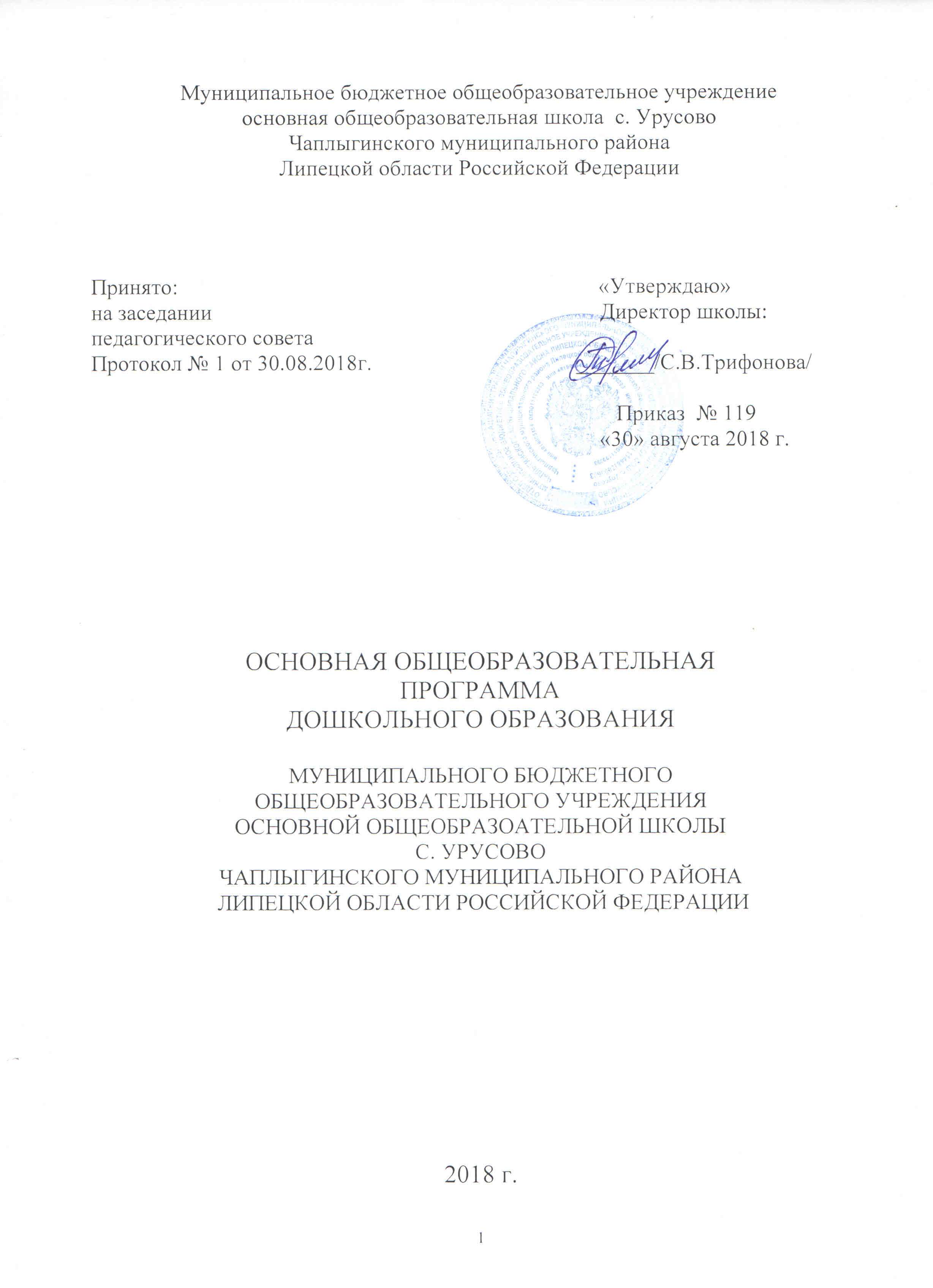 ДОПОЛНИТЕЛЬНАЯ ОБЩЕОБРАЗОВАТЕЛЬНАЯ ПРОГРАММАЕСТЕСТВЕННОНАУЧНОЙ НАПРАВЛЕННОСТИ «ЮНЫЙ ЭКОЛОГ»ДЛЯ ДЕТЕЙ 6 – 10 ЛЕТМУНИЦИПАЛЬНОГО БЮДЖЕТНОГО ОБЩЕОБРАЗОВАТЕЛЬНОГО УЧРЕЖДЕНИЯОСНОВНОЙ ОБЩЕОБРАЗОВАТЕЛЬНОЙ ШКОЛЫс. УРУСОВОЧАПЛЫГИНСКОГО МУНИЦИПАЛЬНОГО РАЙОНАЛИПЕЦКОЙ ОБЛАСТИ РОССИЙСКОЙ ФЕДЕРАЦИИСоставитель:  учитель Трифонова С.В.Срок реализации программы: 1 год2018 годСодержание1.Пояснительная записка……………………………………………………32.Цели и задачи программы…………………………………………………3-43.Планируемые результаты Программы…………………………………....4-64.Учебный план………………………….........................................................65.Календарный учебный график…………………………………………… .66.Содержание Программы…………………………………………………...6-117.Организационно – педагогические условия……………………….......... 11-168.Программно - методическое обеспечение................................................  169. Рабочая программа  курса «Юные экологи»…………………………… 17-2110. Рабочая программа курса «Следопыты» ……………………………… 22-26                                                                           1.Пояснительная записка.Дополнительная общеразвивающая программа естественнонаучной  направленности «Юный эколог» (далее – Программа) разработана на основе следующих нормативных документов:- Конвенция о правах ребенка;- Закон Российской Федерации от 29 декабря 2012 г. «Об образовании в Российской Федерации» № 273-ФЗ;-Концепция модернизации дополнительного образования детей Российской Федерации;- Постановление Главного государственного санитарного врача Российской Федерации от 15.05.2013 г. № 26 «Об утверждении СанПиН 2.4.1.3049-13  «Санитарно-эпидемиологические требования к устройству, содержанию и организации режима работы дошкольных образовательных организаций»;- Приказа Минобрнауки России от 29.08.2013 № 1008 «Об утверждении Порядка организации и осуществления образовательной деятельности по дополнительным общеобразовательным программам»;- Устав муниципального бюджетного общеобразовательного  учреждения основной общеобразовательной школы села Урусово Чаплыгинского муниципального района. Программа имеет естественнонаучную направленность и способствует всестороннему, гармоничному развитию детей младшего школьного возраста. 2. Цели и задачи дополнительной общеразвивающей программы.Цель: Формирование и развитие творческих способностей детей, удовлетворение их индивидуальных потребностей в интеллектуальном, нравственном совершенствовании, формирование культуры здорового и безопасного образа жизни, укрепление здоровья, а также на организация их свободного времени.Задачи:1.Развивать активность, инициативность, любознательность и познавательный интерес у детей в процессе организации элементарных исследований, экспериментов, наблюдений и опытов;2.Обучать детей проводить элементарные и доступные опыты, строить гипотезы, искать ответы на вопросы и делать простейшие умозаключения, анализируя результат экспериментальной деятельности, решать проблемные ситуации, выполнять творческие задания;3.Обучать приемам сравнения, анализа, обобщения и классификации;4.Развивать познавательные умения (задавать вопросы поискового характера, выдвигать гипотезы и предположения, делать выводы, элементарно прогнозировать последствия);5.Расширять представления о физических явлениях и физических свойствах предметов окружающего мира: 6.Учить фиксировать результаты исследований;7.Формировать опыт выполнения правил техники безопасности при проведении физических экспериментов.8.Воспитывать стремление к самостоятельной познавательной активности, умение взаимодействовать со сверстниками.3. Планируемые результаты ПрограммыПланируемые результаты освоения курса «Юные экологи »В результате освоения курса «Юные экологи» учащиесядолжны знать:- о явлениях живой и неживой природы;- о зависимости существования растений, животных от условий внешней среды;- о лекарственных растениях своего края;- о животных Красной книги;- об экологических проблемах;- о характерных признаках объектов, предметов, веществ;о комнатных растениях и уходе за ними;- о воздухе и его движении;- о фруктах, овощах, злаках;- об отраслях растениеводства;- о пользе огородных растений;- о взаимосвязи растений с окружающей средой;- о зимних явлениях;- об особенностях жизнедеятельности животных. Овладеть основными экологическими терминами;должны уметь: - проводить доступные опыты, строить гипотезы, искать ответы на вопросы и делать умозаключения; - анализировать и фиксировать результаты опытно-экспериментальной деятельности;- задавать вопросы взрослому, самостоятельно экспериментировать;- принимать живое, заинтересованное участие в образовательном процессе;- выделить и поставить проблему, которую необходимо разрешить- предложить возможные решения;- проверить эти возможные решения; - сделать вывод в соответствии с результатом проверки; - применить выводы к новым данным; - делать обобщения; - самостоятельно действовать (в повседневной жизни, в различных видах детской деятельности), в случаях затруднений обращаться за помощью к взрослому; - принимать собственные решения, опираясь на свои знания и умения в различных видах деятельности.Вести наблюдения в природе и в классе под руководством руководителя; научиться делать заключение на основе наблюдений; уметь работать индивидуально и в группе.Планируемые результаты освоения курса «Следопыты»В результате освоения курса «Следопыты» учащиесядолжны знать:- о животном мире;- об охране животных;- об основных свойствах воды;- о различных состояниях воды;- об использовании воды человеком;- о планетах Солнечной системы;- об особенностях поведения птиц;- об изменениях в природе;- о весенних приметах;- о промысловых рыбах;- о видах и местах обитания насекомых;- об охране редких видов животных и растений Липецкой области;- о важности физической культуры в жизни человека.Приобрести знания о принятых нормах отношения к природе; осознавать связь между состоянием природы и здоровьем человека.должны уметь: - проводить доступные опыты, строить гипотезы, искать ответы на вопросы и делать умозаключения; - анализировать и фиксировать результаты опытно-экспериментальной деятельности;- задавать вопросы взрослому, самостоятельно экспериментировать;- принимать живое, заинтересованное участие в образовательном процессе;- выделить и поставить проблему, которую необходимо разрешить;- предложить возможные решения; - проверить эти возможные решения; - сделать вывод в соответствии с результатом проверки; - применить выводы к новым данным; - делать обобщения; - самостоятельно действовать (в повседневной жизни, в различных видах детской деятельности), в случаях затруднений обращаться за помощью к взрослому; - принимать собственные решения, опираясь на свои знания и умения в различных видах деятельности.Вести наблюдения в природе и в классе под руководством руководителя;научиться делать заключение на основе наблюдений;уметь работать индивидуально и в группе.4. Учебный план5. Календарный учебный графикПрограмма «Юный эколог » реализуется в течение 34 недель.Учебный год с 01.09.2017 по 30.05.2018 г.Промежуточная аттестация: последний четверг декабря,  последний четверг мая. Объем недельной образовательной нагрузки 2 занятия в неделю во второй половине дня, продолжительностью до 35 мин.  Основные формы работы с детьми: групповая и индивидуальная, самостоятельная и практическая.Количество детей в группе – 2 человека.Форма обучения: очная.Формы занятий: фронтальная, групповая, индивидуальная, экскурсии, наблюдения, труд в природе, художественное творчество.6. Содержание ПрограммыПрограмма «Юный эколог» содержит следующие курсы:1 курс "Юные экологи"(32ч)1."Введение в экологию”Этот раздел программы направлен на формирование начал экологической культуры, осознанно-правильного отношения к явлениям, объектам живой и неживой природы. В ребенка закладывается первоначальное понимание некоторых аспектов взаимодействия человека с природой: человек, как живое существо, нуждающееся в определенных жизненно необходимых условиях; человек, как природопользователь, потребляющий природу и по мере возможности.2-3. “Красота осенней природы” Учащиеся знакомятся с описанием красоты осенней природы через поэзию, живопись, музыку. Формируется обобщенное представление об осени, включающее знания об осенних явлениях в неживой природе (осадки, температура воздуха, состояние почвы, воды). Практическое занятие «Собери осенний букет».4-5. “Изменения в осенней природе”.Знакомить с состоянием растений осенью и его причинах, с особенностями жизнедеятельности животных. Формировать представления о зависимости существования растений, животных от условий внешней среды. Наблюдения за состоянием природы.6-7. “Изучаем родной край”. Учащиеся получают знания и представления об угрозе вымирания и уничтожения природного мира, знакомятся с Красной книгой, с животными и растениями, занесенными в неё. Формировать бережное отношение к природе своего родного края. Практическое занятие «Животные моего села».8-9. «Зеленая аптека матери-природы». Учащиеся знакомятся с лекарственными растениями своего края, изучают места их произрастания, а также способы приготовления отваров при различных заболеваниях (при простуде – витаминный чай). Заочная экскурсия в лес. Правила сбора лекарственных растений. Чудодейственный чай природный: мята, душица, зверобой, шиповник, цикорий, иван-чай и др. Практическое занятие «Завариваем чай».10-11. “Живая и неживая природа”. Продолжать знакомить детей с объектами живой и неживой природы, взаимосвязи и взаимозависимости объектов. Формировать представления о характерных признаках объектов, предметов, веществ. Игра «Живое - неживое».12-13. “Оранжерея на окне”.Учащиеся знакомятся с родиной комнатных растений, учатся ухаживать, выращивать и размножать комнатные растения. Дети занимаются исследовательской работой о влиянии света, плодородия почвы на рост и развитие комнатных растений. Экологическое занятие «Фиалковое царство». 14-15. “ Как рождается ветер ”.Знакомить учащихся с тем, что такое воздух как можно обнаружить воздух (движение воздуха). Формировать понятие о том, зачем он нужен человеку.  16-17. “ Путешествие по природным заповедникам ” Обеспечить условия для развития у детей младшего школьного возраста естественнонаучных представлений об окружающем мире, формирование целостной картины мира. Виртуальное путешествие в Воронежский заповедник.18-19. “Огородная поляна”Расширять представления детей о природном объекте – земля. Закреплять знания детей о фруктах, овощах, злаковых культурах. Формировать умение объединять плоды по сходному признаку и находить различия. Практическое занятие «Огород в горшке».20. “Растения нашего края”Познакомить с отраслями растениеводства в нашем крае. Знать о пользе огородных растений для человека. Развивать творчество учащихся. Формировать бережное отношение к растениям. Творческое занятие «Собери цветок».21-22. “В царстве Берендея” Познакомить с многообразием растений в лесу, обратить внимание на красоту растений и показать значение растений для человека. Формировать  представление детей о взаимосвязи растений с окружающей средой. Практическое занятие «Правила поведения в природе по отношению к растениям».23-24. “Лесное царство” Продолжать знакомить детей с разнообразием грибов и ягод, выделив группы съедобных и несъедобных. Рассказать о правилах сбора растений. Обогащать словарь детей за счет слов названий грибов и ягод. Выделить среди их разнообразия те, которые встречаются в нашем крае. Поощрять в детях познавательную активность. Викторина «Отгадай название гриба».25-26. Лесные пожары. Познакомить учащихся с экологическими проблемами и охраной природы в зоне лесов, с причинами экологических проблем. Составление памятки «Как вести себя в лесу».27-28. “Здравствуй, зимушка-зима!” Дать представление о зимних явлениях, о состоянии растений и животных зимой, и его причинах, об особенностях жизнедеятельности животных. Формируется умение наблюдать за явлениями природы. Творческое занятие «Узоры на окнах».29-30. “Птицы зимой” Учащиеся получают знания по изготовлению различных кормушек, участвуют в экологической викторине, выпускают коллективную стенгазету с описанием красоты зимней природы. Знакомятся с творчеством композиторов, поэтов, художников о зиме. Формируется заботливое отношение к зимующим птицам. Практическое занятие «Кормушка для пернатого друга».31. “Удивительное в мире животных зимой” Продолжить знакомить с животным миром (общее понятие), жизнью зверей зимой. Формировать представления детей о животных, их приспособленности к среде обитания. 32. Промежуточная аттестация Викторина « Что? Где? Когда?». 2 курс "Следопыты"(36ч)1-2. “Животные нашего края” Расширить представления детей о животном мире, показать его разнообразие. Звери, обитающие на территории нашей области. Красная книга области. Роль животных в жизни человека. Презентация “Собака – друг человека. Охрана животных. Формируется заботливое отношение к животным.3-4. “Живительная водица”Знакомить детей с водой в природе, основными свойствами воды (опыты). Различными состояниями воды (лед, пар, вода). Знакомство с круговоротом воды в природе. Экологическое занятие «Путешествие капельки». 5-6. “ Это волшебница - вода” Продолжить знакомить с использованием воды человеком. Вода в нашем доме. Необходимость экономии воды. Вода в жизни человека, животных и растений. Формировать представление о важности воды в жизни человека. Рисунок на тему.7-8. “Свойства и качества воды” Знакомить с физическими свойствами воды (теплоемкость, скрытая теплота плавления, парообразование, плотность воды). Зависимостью температуры воды в водоеме от климата местности, характера водоема, свойств воды. Наблюдение за состоянием воды. 9-10. “Солнце – большая звезда”Дать детям представления о планетах Солнечной системы, о Солнце (Солнце – это большая горячая звезда), его роли в жизни человека (Солнце – источник света и тепла). Формировать понятие о Земле как части Вселенной.Виртуальное путешествие на Солнце.11-12. “Звездное небо. Галактика. ”Познакомить детей с созвездиями. Дать понятие, что такое Галактика? Планеты, звезды, самые яркие звезды. Созвездия. Солнце и Солнечная система. Луна – спутник Земли. Лунный календарь (лунные фазы). Влияние лунного календаря на здоровье человека. Формировать представление о Вселенной. 13-14. “Птицы весной. Зимующие и перелетные птицы”Познакомить учащихся с понятиями “зимующие и перелетные птицы”, выявить особенности поведения птиц весной, трудности, которые они испытывают в это время.15-16. “Птицы – наши друзья”Изготовить скворечники для птиц, и провести праздник “Встреча пернатых друзей”. Учить целенаправленному наблюдению за поведением птиц на улице. Формировать бережное отношение к птицам. Формировать представление о полезности птиц для человека.17-18. “Весенняя сказка” Учащиеся знакомятся с изменением в природе: с приходом весны на тематическом утреннике “Весенняя сказка”, с использованием стихотворений, музыкальных произведений. Формировать представление об изменениях в природе весной. 19-20. “Растения весной” Познакомить детей с весенними приметами. Познакомить, как готовят почву к посадке деревьев и ухаживают за ними. Конкурс рисунков и поделок.21-22. “Обитатели водоемов” Знакомить с рыбами, обитающими в реках области. Промысловыми рыбами. Формировать представление о  других обитателях водоёмов (лягушках, пиявках, раках). Воспитывать бережное отношение к воде. Рисунок на тему.23-24. “Насекомые” Знакомить детей с насекомыми: виды, места обитания. Формировать представление о насекомых-вредителях , ядовитых насекомых. Где и как зимуют насекомые. Охрана полезных насекомых. Знать способы передвижения насекомых. Их роль на земле. Насекомые нашей области и в Красной книге. Воспитывать бережное отношение к насекомым. Коллективная работа “Эти удивительные насекомые”.25-26. “Мой край родной, заповедные места”Знакомить с охраной редких видов животных  и растений Липецкой области. Продолжать формировать знания о растительном мире Липецкой области. Развивать способности анализировать и сравнивать: дерево – куст, куст – трава. Воспитывать эстетическое отношение к растениям. Воспитывать бережное отношение к природе. Рассказ о родном крае.27-29. “Здоровье и окружающая среда человека”.Дать представление о здоровье человека. Формировать понятие культуры здоровья. Труд в природе. Акции «Чистый двор», «Старым вещам – вторую жизнь».30-31. “Учитесь быть здоровым! ”Познакомить с зависимостью движения и красоты человека. Формировать представление о важности физической культуры в жизни человека. Спортивное занятие на природе.32-33. “Удивительный мир бабочек”Познакомить с бабочками, обитающими в Липецкой области, исчезающими водами. Формировать представление о мире насекомых. Развивать любознательность. Художественное творчество «Бабочка из подручного материала».34-35. “Экскурсия в лес”Развивать любознательность. Учить способам наблюдения в природе.36. Итоговая аттестация Игра« Эрудиты». 7. Организационно-педагогические условия7.1.Кадровое обеспечение Программу реализует педагогический работник с соответствующим образованием и необходимым уровнем  квалификации.7.2. Материально-техническое обеспечение:кабинет – светлый, просторный, проветриваемый, отвечающий требованиям СанПиН; Приборы-помощники (увеличительные стёкла, весы, песочные часы, компас, магниты, сантиметровая лента, линейки).Разнообразные сосуды из различных материалов (пластмасса, стекло, металл) разного объёма и формы.Природный материал (шишки, глина, песок, ракушки, птичьи перья, спил и листья деревьев, мох, семена и т.д).Бросовый материал (проволока, кусочки кожи, меха, ткани, пластмассы, дерева, пробки и т.д).Технические материалы (гайки, скрепки, болты, винтики, детали конструктора и т.д).Красители: гуашь, акварель и т.д.Медицинские материалы (пипетки, колбы, деревянные палочки, шприцы, (без игл), мерные ложки, ёмкости, резиновые груши и т.д).Приборы-помощники: штатив, настольная лампа, фен, вентилятор, лупы, микроскопы, магнитыПриродные материалы: песок, вода, глина, почва, камни, пух и перья, плоды, спилы и листья деревьев, опилки, мел, кора, минералыЭлектронные материалы:Раздаточный материал (снежинки, листья, фишки и т.д.)Кормушка с изображениями птиц на подставкахДополнительное оборудование:Детские фартуки, контейнеры для хранения мелких и сыпучих предметов.Карточки - схемы проведения экспериментов на плотной бумаге.Доска магнитнаяКомпьютер Музыкальный центрСтолы и стулья7.3. Оценочные материалы по промежуточной аттестацииОценочные материалы викторины « Что? Где? Когда?»:Вопросы викторины:1.Весной или летом цветет сирень? (Весной)2.Какой лист шумит, а какой шелестит? Чем вызваны эти звуки? (в лиственном лесу шелест слабый или сильный в зависимости от ветра. Вызывается он трением листьев друг о друга. А в хвойном лесу струи воздуха при ветре огибают ветки и иголки хвои, при этом за ними образуется маленькие вихри, издающий слабый шипящий звук. Сливаясь вместе, эти звуки создают шум леса)3.Почему в сосновом лесу мы видим много сосновых сучьев, а у деревьев зеленеют только верхушки? (Сосна – светолюбивое растение. Если ее сучья получают мало света, они отмирают. Верхушки зеленеют потому, что получают много света)4.Почему у елей в лесу зеленеют не только верхушки, но и нижние ветки до самой земли? (Ели не светолюбивое растение, ее хвоя может жить и при некотором затемнении)5.Почему под соснами в лесу можно увидеть молодые елочки, а под елями сосенку не увидишь? (Сосна не может расти под тенистой елью)6)Почему у ели всегда острая верхушка? (потому, что ель всегда растет в высоту, а другие деревья, достигшие определенного возраста, перестают расти вверх)7.почему на коре деревьев с течением времени образуются толщины? (Древесина нарастает в ширину быстрее чем кора )8.Почему листья с верхушек деревьев опадают последними ? ( Они моложе)9.Какое хвойное дерево сбрасывает на зиму хвою? (Лиственница)10.Древесина какого дерева используется для кораблестроения? (Сосна)11.Древесина какого дерева очень прочна и устойчива против гниения? (Лиственница)12.В каком лесу более влажная почва – там, где больше брусники или черники? (Черника более влаголюбивая, чем брусника)13.Какая сосна имеет более крепкую древесину- растущая быстро или медленно? (Самая крепкая часть кольца древесины позднелетняя. Чем медленнее растет дерево, тем ближе один к другому позднелетнее слои, тем крепче дерево).14.Что можно использовать в лесу для заварки чая ?(Листья земляники, малины, черники)15.Почему лесные дороги после дождя дольше  по сравнению с полевыми не просыхают? (В лесу нет ветра, а без ветра процесс испарения замедляется)16.Из древесины какого дерева делают спички? (Осина)17 . Какая ягода может заменить лимон? (Клюква)18.Какое дерево цветет позднее всех? (Липа цветет летом)19.Какие ягоды можно собирать зимой? (Клюква, брусника)20.Плоды каких кустарников богаты витамином С ? (Черная смородина, брусника)21. Какая птица самая большая в мире? (Страус.)22. Любимое лакомство аистов. (Лягушки)23. Какая птица носит фамилию известного русского писателя? (Гоголь.)24. Какую птицу называют «лесной кошкой»? (Сову. За ее способность охотиться ночью)25. Зимуют ли птицы в скворечнике зимой? (Пет.)26. Птица-гадалка. (Кукушка)27. Пингвин относится к отряду птичьих или млекопитающих? (Птичьих.)28. Где находится ухо у кузнечика? (На ноге)29. Из нее выводятся головастики... (Икра)30. В народе этот цветок называют «цветком солнца». (Подсолнух.)31. Какую хищную птицу можно назвать «санитаром»? (Черного коршуна. Он питается не только грызунами, но и поедает падаль)32. Кто часто меняет одежду не раздеваясь? (Хамелеон)33. Какая рыба вьет гнездо? (Сом, колюшка.)34. Кто трижды родится, прежде чем стать взрослым? (Бабочка)35. Чем питается зимой жаба? (Ничем. Жаба вынуждена сидеть на «диете», так как обычно в это время года она крепко спит)36. Какая ягода бывает белой, черной, красной? (Смородина)37. Какая лесная птица считается самой болтливой? (Сорока)38. Кого по праву в народе называют «лесным доктором»? (Дятла)39. Какие птицы прилетают на юг первыми? (Грачи)40. Что подразумевается под термином «тихая охота»? (Сбор грибов)41. Из какого дерева делают спички? (Из осины)42. Какое дерево по праву считается символом России? (Береза)43. Трава, которую можно узнать даже с закрытыми глазами. (Крапива)44.Эта птица стоит на первом месте по скорости полета среди всех птиц. (Стриж)45. Самая маленькая птичка планеты. (Колибри. Ее размер не превышает полутора-двух сантиметров.)46. Наука о животных. (Зоология)47. Кто из лесных зверей меняет свой «гардероб» два раза в год? (Заяц, белка, лиса)48. Праздник славян, когда и настоящие и сказочные цветы становятся поводом к пляскам и песням. (Купала).Оценочные материалы по итоговой аттестацииОценочные материалы игры « Эрудиты»:Вопросы игры:1.Кто спит вниз головой? (Летучая мышь)2.Самый крупный хищник? (Белый медведь)3.У каких птиц крылья покрыты чешуей? (У пингвинов)4.Птица- подражатель, пародист других пернатых? (Скворец)5.Самый маленький зверёк в лесу? Очень полезен, его иногда принимают за мышонка?(Землеройка. Ее рост – 3,5 см.)6.В названии этого животного есть продукт, производимый пчелами? (Медведь)7.След какого хищника очень похож на след человека? (Медведь)8.Что страшней для птиц: зимний холод или голод? (Голод)9.Сколько ног у паука? ( Восемь)10.Какая рыба называется так же, как и река, в которой она обитает? ( Амур)11.У кого ухо на ноге?( У кузнечика)12.Какие птицы ночуют зимой, зарывшись в снег головой? ( Тетерев, Рябчик)13.Какая рыба вьет гнездо? (Колюшка)14.Умеют ли слоны плавать?( Да, и даже полностью погружаются в воду)15.Какая  из птиц нашей страны летает быстрее всех? (Стриж)16.Какая самая большая птица в мире? ( Африканский страус)17.Что происходит с пчелой после того, как она ужалит свою жертву? (Гибнет)18.У кого самое  плохое зрение? ( У крота)19.Какое животное хорошо бегает, прыгает, да еще и боксирует? ( Кенгуру)20.Она похожа на тетрадь в линию? (Зебра)21.Самые влюбленные птицы? ( Лебедь)22.Кто умеет разговаривать? ( Попугай)23.Куда зайцу легче бежать: в гору или с горы? (с горы)24.Какие животные спят зимой? ( медведи, еноты, ежи, барсуки, хомяки…)25.У какой кошки кисточки на ушах? ( У рыси)26. Какой зверь самый чистоплотный? (Барсук)27.Какие звери летают?(Летучие мыши)28.Какая охота разрешена в любое время года? (фотоохота)29.Каке животное видит предмет только тогда, когда он движется? ( Лягушка)30.Самое крупное в мире млекопитающее?(Кит)31. Самый чистоплотный зверек. (Барсук.)32.Какую рыбу зовут «речным санитаром»? (Щуку. Ослабленную и больную рыбу она поедает в первую очередь)33. Инженер-строитель» дома на реке. (Бобер.)34.Какой зверь по праву считается самым быстрым? (Гепард.)35.Животное наших лесов, похожее на кошку в увеличенном виде. (Рысь.)36. Какое животное во время бега выставляет вперед задние лапы? (Заяц)37. Какое животное собирает яблоки спиной? (Еж.)38. Когда ежи не колются? (Едва родившись.)39 Какое животное в народе прозвали «косым»? Почему? (Зайца. За его необычную раскосую форму глаз)40.Какую «коровку доят» муравьи? (Тлю-коровку)- Какие ноги у жирафа длиннее - передние или задние? (Все ноги у жирафа одинаковой величины)41. Какого насекомого в народе прозвали «глазастым охотником»? (Стрекозу.)42.Какая рыба названа именем человека? (Карп)43.Детеныши каких животных питаются молоком чужой матери? (Зайчата)44.Сколько ног у паука? (Восемь)45.А сколько ног у жука? (Шесть)46.Какое животное каждую зиму теряет свой «головной убор»? (Лось. Раз в год, зимой он сбрасывает свои рога.)47.Какое животное любит спать вниз головой? (Летучая мышь)48.Какого животного называют «санитаром» леса? (Волка)49. Какому насекомому мы вынуждены хлопать в ладоши отнюдь не в знак своего восхищения и одобрения? (Моли, когда хотим ее убить)50.Какая лесная птица считается долгожительницей? (Лесная ворона. Продолжительность жизни – 120 лет и более)51.Какое животное является обладателем самого громкого голоса? (Крокодил)52. Какое хорошо всем известное и ужасно надоедливое насекомое может передвигаться вниз головой и пробовать еду лапками? (Муха)7.4. Список литературы.Дмитриева Н.Я., Товпинец И.П. Естествознание. – М.:Просвещение, 2002Сорокина А.И. Дидактические игры. – М., 1982 Дмитриев Ю. А. Книга природы. – М., 1998 Вогина В.В. В гостях у природы. – М., 1997Корабейников В.А. Краски природы  – М.,1990 Петров В.В. Растительный мир нашей Родины. – М.,1991Рыжова Н.А. Не просто сказки (экологические рассказы, сказки, праздники). – М., 2000Рыжова Н.А Наш дом – природа. – М., 2002Большая энциклопедия животного мира. – М., 2007Все обо всем. – М.,1998 Я познаю мир. – М., 1995 8. Программно-методическое обеспечение.Методическое обеспечение:                                                                                          - Рабочая программа курса «Юные экологи» (Приложение 1)                             - Рабочая программа курса «Следопыты» ( Приложение 2)Приложение 1Рабочая программапо курсу «Юные экологи»к дополнительной общеразвивающей программеестественнонаучной направленности"Юный эколог"Планируемые результаты освоения курса «Юные экологи »В результате освоения курса «Юные экологи» детидолжны знать:-  о явлениях живой и неживой природы;- о зависимости существования растений, животных от условий внешней среды;- о лекарственных растениях своего края;- о животных Красной книги;- об экологических проблемах;- о характерных признаках объектов, предметов, веществ;о комнатных растениях и уходе за ними;- о воздухе и его движении;- о фруктах, овощах, злаках;- об отраслях растениеводства;- о пользе огородных растений;- о взаимосвязи растений с окружающей средой;- о зимних явлениях;- об особенностях жизнедеятельности животных. Овладеть основными экологическими терминами;должны уметь: - проводить доступные опыты, строить гипотезы, искать ответы на вопросы и делать умозаключения; - анализировать и фиксировать результаты опытно-экспериментальной деятельности;- задавать вопросы взрослому, самостоятельно экспериментировать;- принимать живое, заинтересованное участие в образовательном процессе;- выделить и поставить проблему, которую необходимо разрешить; - предложить возможные решения; - проверить эти возможные решения; - сделать вывод в соответствии с результатом проверки; - применить выводы к новым данным; - делать обобщения; - самостоятельно действовать (в повседневной жизни, в различных видах детской деятельности), в случаях затруднений обращаться за помощью к взрослому;- принимать собственные решения, опираясь на свои знания и умения в различных видах деятельности.Вести наблюдения в природе и в классе под руководством руководителя;научиться делать заключение на основе наблюдений;уметь работать индивидуально и в группе.Содержание курса «Юные экологи»32 часа1."Введение в экологию”Этот раздел программы направлен на формирование начал экологической культуры, осознанно-правильного отношения к явлениям, объектам живой и неживой природы. В ребенка закладывается первоначальное понимание некоторых аспектов взаимодействия человека с природой: человек, как живое существо, нуждающееся в определенных жизненно необходимых условиях; человек, как природопользователь, потребляющий природу и по мере возможности.2-3. “Красота осенней природы” Учащиеся знакомятся с описанием красоты осенней природы через поэзию, живопись, музыку. Формируется обобщенное представление об осени, включающее знания об осенних явлениях в неживой природе (осадки, температура воздуха, состояние почвы, воды). Практическое занятие «Собери осенний букет».4-5. “Изменения в осенней природе”.Знакомить с состоянием растений осенью и его причинах, с особенностями жизнедеятельности животных. Формировать представления о зависимости существования растений, животных от условий внешней среды. Наблюдения за состоянием природы.6-7. “Изучаем родной край”. Учащиеся получают знания и представления об угрозе вымирания и уничтожения природного мира, знакомятся с Красной книгой, с животными и растениями, занесенными в неё. Формировать бережное отношение к природе своего родного края. Практическое занятие «Животные моего села».8-9. «Зеленая аптека матери-природы». Учащиеся знакомятся с лекарственными растениями своего края, изучают места их произрастания, а также способы приготовления отваров при различных заболеваниях (при простуде – витаминный чай). Заочная экскурсия в лес. Правила сбора лекарственных растений. Чудодейственный чай природный: мята, душица, зверобой, шиповник, цикорий, иван-чай и др. Практическое занятие «Завариваем чай».10-11. “Живая и неживая природа”. Продолжать знакомить детей с объектами живой и неживой природы, взаимосвязи и взаимозависимости объектов. Формировать представления о характерных признаках объектов, предметов, веществ. Игра «Живое – неживое».12-13. “Оранжерея на окне”.Учащиеся знакомятся с родиной комнатных растений, учатся ухаживать, выращивать и размножать комнатные растения. Дети занимаются исследовательской работой о влиянии света, плодородия почвы на рост и развитие комнатных растений. Экологическое занятие «Фиалковое царство». 14-15. “ Как рождается ветер ”.Знакомить учащихся с тем, что такое воздух как можно обнаружить воздух (движение воздуха). Формировать понятие о том, зачем он нужен человеку.  16-17. “Путешествие по природным заповедникам ” Обеспечить условия для развития у детей младшего школьного возраста естественнонаучных представлений об окружающем мире, формирование целостной картины мира. Виртуальное путешествие в Воронежский заповедник.18-19. “Огородная поляна”Расширять представления детей о природном объекте – земля. Закреплять знания детей о фруктах, овощах, злаковых культурах. Формировать умение объединять плоды по сходному признаку и находить различия. Практическое занятие «Огород в горшке».20. “Растения нашего края”Познакомить с отраслями растениеводства в нашем крае. Знать о пользе огородных растений для человека. Развивать творчество учащихся. Формировать бережное отношение к растениям. Творческое занятие « Собери цветок».21-22. “В царстве Берендея” Познакомить с многообразием растений в лесу, обратить внимание на красоту растений и показать значение растений для человека. Формировать представление детей о взаимосвязи растений с окружающей средой. Практическое занятие «Правила поведения в природе по отношению к растениям».23-24. “Лесное царство” Продолжать знакомить детей с разнообразием грибов и ягод, выделив группы съедобных и несъедобных. Рассказать о правилах сбора растений. Обогащать словарь детей за счет слов названий грибов и ягод. Выделить среди их разнообразия те, которые встречаются в нашем крае. Поощрять в детях познавательную активность. Викторина «Отгадай название гриба».25-26. Лесные пожары. Познакомить учащихся с экологическими проблемами и охраной природы в зоне лесов, с причинами экологических проблем. Составление памятки «Как вести себя в лесу».27-28. “Здравствуй, зимушка-зима!” Дать представление о зимних явлениях, о состоянии растений и животных зимой, и его причинах, об особенностях жизнедеятельности животных. Формируется умение наблюдать за явлениями природы. Творческое занятие «Узоры на окнах».29-30. “Птицы зимой” Учащиеся получают знания по изготовлению различных кормушек, участвуют в экологической викторине, выпускают коллективную стенгазету с описанием красоты зимней природы. Знакомятся с творчеством композиторов, поэтов, художников о зиме. Формируется заботливое отношение к зимующим птицам. Практическое занятие «Кормушка для пернатого друга».31. “Удивительное в мире животных зимой” Продолжить знакомить с животным миром (общее понятие), жизнью зверей зимой. Формировать представления детей о животных, их приспособленности к среде обитания. 32. Промежуточная аттестация Викторина « Что? Где? Когда?». Календарно-тематическое планированиеПриложение 2Рабочая программапо курсу «Следопыты»к дополнительной общеразвивающей программеестественнонаучной направленности"Юный эколог"Планируемые результаты освоения курса «Следопыты »В результате освоения курса «Следопыты» детидолжны знать:-  о животном мире;- об охране животных;- об основных свойствах воды;- о различных состояниях воды;- об использовании воды человеком;- о планетах Солнечной системы;- об особенностях поведения птиц;- об изменениях в природе;- о весенних приметах;- о промысловых рыбах;- о видах и местах обитания насекомых;- об охране редких видов животных и растений Липецкой области;- о важности физической культуры в жизни человека.Приобрести знания о принятых нормах отношения к природе;осознавать связь между состоянием природы и здоровьем человека.должны уметь: - проводить доступные опыты, строить гипотезы, искать ответы на вопросы и делать умозаключения; анализировать и фиксировать результаты опытно-экспериментальной деятельности;- задавать вопросы взрослому, самостоятельно экспериментировать;- принимать живое, заинтересованное участие в образовательном процессе;- выделить и поставить проблему, которую необходимо разрешить; - предложить возможные решения; - проверить эти возможные решения;- сделать вывод в соответствии с результатом проверки; - применить выводы к новым данным; - делать обобщения; - самостоятельно действовать (в повседневной жизни, в различных видах детской деятельности), в случаях затруднений обращаться за помощью к взрослому; - принимать собственные решения, опираясь на свои знания и умения в различных видах деятельности.Вести наблюдения в природе и в классе под руководством руководителя;научиться делать заключение на основе наблюдений;уметь работать индивидуально и в группе.Содержание курса «Следопыты»36 часов1-2. “Животные нашего края” Расширить представления детей о животном мире, показать его разнообразие. Звери, обитающие на территории нашей области. Красная книга области. Роль животных в жизни человека. Презентация “Собака – друг человека. Охрана животных. Формируется заботливое отношение к животным.3-4.  “Живительная водица”Знакомить детей с водой в природе, основными свойствами воды (опыты). Различными состояниями воды (лед, пар, вода). Знакомство с круговоротом воды в природе. Экологическое занятие «Путешествие капельки». 5-6.  “ Это волшебница – вода ” Продолжить знакомить с использованием воды человеком. Вода в нашем доме. Необходимость экономии воды. Вода в жизни человека, животных и растений. Формировать представление о важности воды в жизни человека. Рисунок на тему.7-8. “ Свойства и качества воды ” Знакомить с физическими свойствами воды (теплоемкость, скрытая теплота плавления, парообразование, плотность воды). Зависимостью температуры воды в водоеме от климата местности, характера водоема, свойств воды. Наблюдение за состоянием воды. 9-10. “ Солнце  – большая звезда ”Дать детям представления о планетах Солнечной системы, о Солнце (Солнце – это большая горячая звезда), его роли в жизни человека (Солнце – источник света и тепла). Формировать понятие о Земле как части Вселенной.Виртуальное путешествие на Солнце.11-12. “ Звездное небо. Галактика. ”Познакомить детей с созвездиями. Дать понятие, что такое Галактика? Планеты, звезды, самые яркие звезды. Созвездия. Солнце и Солнечная система. Луна – спутник Земли. Лунный календарь (лунные фазы). Влияние лунного календаря на здоровье человека. Формировать представление о Вселенной. 13-14. “Птицы весной. Зимующие и перелетные птицы ”Познакомить учащихся с понятиями “зимующие и перелетные птицы”, выявить особенности поведения птиц весной, трудности, которые они испытывают в это время.15-16. “Птицы – наши друзья”Изготовить скворечники для птиц, и провести праздник “Встреча пернатых друзей”. Учить целенаправленному наблюдению за поведением птиц на улице. Формировать бережное отношение к птицам. Формировать представление о полезности птиц для человека.17-18. “ Весенняя сказка” Учащиеся знакомятся с изменением в природе: с приходом весны на тематическом утреннике “Весенняя сказка”, с использованием стихотворений, музыкальных произведений. Формировать представление об изменениях в природе весной. 19-20. “Растения весной”  Познакомить детей с весенними приметами. Познакомить, как готовят почву к посадке деревьев и ухаживают за ними.. Конкурс рисунков и поделок21-22. “Обитатели водоемов” Знакомить с рыбами, обитающими в реках области. Промысловыми рыбами. Формировать представление о  других обитателях водоёмов (лягушках, пиявках, раках). Воспитывать бережное отношение к воде. Рисунок на тему.23-24. “Насекомые” Знакомить детей с насекомыми: виды, места обитания. Формировать представление о насекомых-вредителях , ядовитых насекомых. Где и как зимуют насекомые. Охрана полезных насекомых. Знать способы передвижения насекомых. Их роль на земле. Насекомые нашей области и в Красной книге. Воспитывать бережное отношение к насекомым. Коллективная работа “Эти удивительные насекомые”.25-26. “ Мой край родной, заповедные места”Знакомить с охраной редких видов животных и растений Липецкой области. Продолжать формировать знания о растительном мире Липецкой области. Развивать способности анализировать и сравнивать: дерево – куст, куст – трава. Воспитывать эстетическое отношение к растениям. Воспитывать бережное отношение к природе. Рассказ о родном крае.27-29. “Здоровье и окружающая среда человека”.Дать представление   о   здоровье человека. Формировать понятие культуры   здоровья. Труд в природе. Акции «Чистый двор», «Старым вещам – вторую жизнь».30-31. “ Учитесь быть здоровым! ”Познакомить с зависимостью движения  и  красоты человека.  Формировать представление о важности физической  культуры в  жизни человека. Спортивное занятие на природе.32-33. “Удивительный мир бабочек”Познакомить с бабочками, обитающими в Липецкой области, исчезающими водами. Формировать представление о мире насекомых. Развивать любознательность. Художественное творчество «Бабочка из подручного материала».34-35.  “Экскурсия в лес”Развивать любознательность. Учить способам наблюдения в природе..36. Итоговая аттестация Игра« Эрудиты».  Календарно-тематическое планирование№ п/пНазвание курсаКоличество часовФормы промежуточной аттестации1.«Юные экологи»32Викторина «Что? Где? Когда?» 2.«Следопыты»36Игра« Эрудиты».  Итого68№Название темыДата проведения по плануДата проведения по факту1.Введение в экологию.04.092.3.Красота осенней природы.Практическое занятие «Собери осенний букет».06.0911.094.5.Изменения в осенней природе.Наблюдения за состоянием природы.13.0918.096.7.Изучаем родной край.Практическое занятие «Животные моего села».20.0925.098.9.Зеленая аптека матери-природы.Практическое занятие «Завариваем чай».27.0902.1010.11.Живая и неживая природа.Игра «Живое - неживое».04.1009.1012.13.Оранжерея на окне.Экологическое занятие «Фиалковое царство».11.1016.1014.15.Как рождается ветер.18.1023.1016.17.Путешествие по природным заповедникам.Виртуальное путешествие в Воронежский заповедник.25.1030.1018.19.Огородная поляна.Практическое занятие «Огород в горшке».01.1113.1120.Растения нашего края.Творческое занятие «Собери цветок».15.1121.22.В царство Берендея.Практическое занятие «Правила поведения в природе по отношению к растениям».20.1122.1123.24.Лесное царство.Викторина «Отгадай название гриба».27.1129.1125.26.Лесные пожары. Составление памятки «Как вести себя в лесу».04.1206.1227.28.Здравствуй, зимушка-зима!”Творческое занятие «Узоры на окнах».11.1213.1229.30.Птицы зимой.Практическое занятие «Кормушка для пернатого друга».18.1220.1231.Удивительное в мире животных зимой.25.1232.Викторина « Что? Где? Когда?27.12№Название темыДата проведения по плануДата проведения по факту1.2.Животные нашего края.Презентация «Собака – друг человека»15.0117.013.4.Живительная водица.Экологическое занятие «Путешествие капельки».22.0124.015.6.Это волшебница – вода.Рисунок на тему.29.0131.017.8.Свойства и качества воды.Наблюдения за состоянием воды.05.0207.029.10.Солнце – большая звезда.Виртуальное путешествие на Солнце.12.0214.0211.12.Звездное небо.Галактика.19.0221.0213.14.Птицы – весной.Зимующие и перелетные птицы.26.0228.0215.16.Птицы – наши друзья.05.0307.0317.18.Весенняя сказка.12.0314.0319.20.Растения весной.Конкурс рисунков и поделок.19.0321.0321.22.Обитатели водоемов.Рисунок на тему.04.0409.0423.24.Насекомые.Коллективная работа “Эти удивительные насекомые”.11.0416.0425.26.Мой край родной, заповедные места. Рассказ о родном крае.18.0423.0427.28.29.Здоровье и окружающая среда человека. Труд в природе. Акции «Чистый двор», «Старым вещам – вторую жизнь».25.0430.0402.0530.31.Учитесь быть здоровыми.Спортивное занятие на природе.07.0514.0532.33.Удивительный мир бабочек. Художественное творчество «Бабочка из подручного материала».16.0521.0534.35.Экскурсия в лес.23.0528.0536.Игра « Эрудиты».  30.05